ул.О. Дорджиева, 23, п. Южный, Городовиковский район, Республика Калмыкия, 359065, (84731)  т. 98-3-24, e-mail: admyuzh@yandex.ru«24» июля 2020г.                                           № 68                                           п. Южный                                                                                                                                                                                                                             «О выделении специальных мест для                                                                             размещения предвыборных агитационных                                                                                         материалов по   выборам депутатовСобрания депутатов Южненскогосельского муниципального образования                                                                                                               Республики Калмыкия пятого созыва»Руководствуясь п.7 ст.54 Федерального Закона от 12.06.2002г. № 67- ФЗ «Об основных гарантиях избирательных прав и права на участие в референдуме граждан Российской Федерации» Администрация Южненского сельского муниципального образования Республики Калмыкия                                                                                                                                                                                        ПОСТАНОВЛЯЕТ:Выделить и оборудовать специальные места для размещения печатных предвыборных агитационных материалов по выборам депутатов Собрания депутатов Южненского сельского муниципального образования Республики Калмыкия пятого созыва в границах избирательных участков, расположенных на территории Южненского сельского муниципального образования Республики Калмыкия.Южненский избирательный участок- в помещении Южной врачебной амбулатории- в помещении фельдшерско – акушерского пункта п.Бурул- в помещении сельского клуба п.Амур-Санан- в помещении фельдшерско – акушерского пункта  п.Шин Бядл2. Выделить и оборудовать стенд для размещения печатных предвыборных агитационных материалов по выборам  депутатов Собрания депутатов Южненского сельского муниципального образования Республики Калмыкия пятого созыва по адресу: Республика Калмыкия, Городовиковский район, п. Южный, ул.О.Дорджиева, 23.3.   Запретить вывешивать (расклейку, размещение) предвыборных агитационных        материалов на памятниках, зданиях, сооружениях и в помещениях имеющих историческую, культурную и архитектурную ценность, а также на административных зданиях, сооружениях и помещениях органов государственной власти, органов местного самоуправления, в помещениях муниципальных предприятий, учреждений, жилых домов, опорах воздушных линий.4.  Контроль за исполнением настоящего постановления оставляю за собой.Глава Южненского СМО РК (ахлачи)                                                                      Э.Д.Амарханова Постановлениеадминистрации Южненского сельского муниципального образованияРеспублики Калмыкия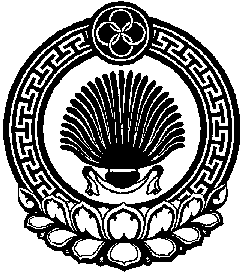 Хальмг ТаңhчинЮжненск селəнə муниципальн  бурдəцин администрацин тогтавр